DENOMINATION OF EVENT VENUE:	     DATE:	     NF:	     Indoor:		         Outdoor:	Event Categories: CPEDI1*    		  CPEDI2*  	 CPEDI3*     Championships  	  Games  GENERAL CONDITIONSThis event is organised in accordance with:-   	FEI Statutes, 24th edition, effective 21 November 2023.-   	FEI General Regulations, 24th edition, 1st January 2020, updates effective 1st January 2024.-   	FEI Veterinary Regulations, 15th edition, effective 1st January 2023, updates effective 1 January 2024.-	FEI Rules for Para Dressage Events – 4th edition, effective 1 January 2023, updates effective 1 January 2024.-	Equine Anti-Doping and Controlled Medication Regulations (EADCMR), 3rd Edition, effective 1st January 2021-	FEI Anti-Doping Rules for Human Athletes (ADRHA), based on the 2021 WADA Code, effective 1st January 2021-	All subsequent published revisions, the provisions of which will take precedence.***********************************************************Approved by the FEI, Lausanne, on      Signature: Ronan MurphyDirector Para Dressage	THE FEI CODE OF CONDUCT FOR THE WELFARE OF THE HORSEThe Fédération Equestre Internationale (FEI) expects all those involved in international equestrian sport to adhere to the FEI’s Code of Conduct and to acknowledge and accept that at all times the welfare of the horse must be paramount and must never be subordinated to competitive or commercial influences.At all stages during the preparation and training of competition horses, welfare must take precedence over all other demands. This includes good horse management, training methods, farriery and tack, and transportation.Horses and athletes must be fit, competent and in good health before they are allowed to compete. This encompasses medication use, surgical procedures that threaten welfare or safety, pregnancy in mares and the misuse of aids.Events must not prejudice horse welfare. This involves paying careful attention to the competition areas, ground surfaces, weather conditions, stabling, site safety and fitness of the horse for onward travel after the event.Every effort must be made to ensure that horses receive proper attention after they have competed and that they are treated humanely when their competition careers are over. This covers proper veterinary care, competition injuries, euthanasia and retirement.The FEI urges all involved with the sport to attain the highest levels of education in their areas of expertise.The Long version copy of this Code can be obtained from the Fédération Equestre Internationale, Chemin de la Joliette 8, CH-1006 Lausanne, Switzerland. Telephone: +41 21 310 47 47. The Code is available in English. The Code is also available on the FEI’s website: http://inside.fei.org/GENERAL INFORMATIONORGANISERName:	     Address:	     Telephone:	     Email:	     Website:	     Contact Details Show Ground:Address:	      Telephone:	     GPS Coordinates:	     Accessibility details (directions by road, nearest airport / train station / GPS Coordinates):ORGANISING COMMITTEE Honorary President:	     President:	     Show Secretary:	     Press Officer:	     EVENT DIRECTORName:	     Address:	     Telephone:	     Mobile:	     Email:	     OFFICIALS 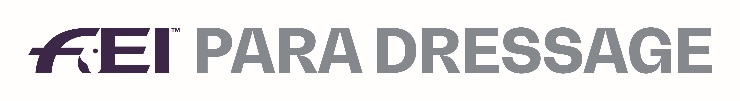 * Please note that the schedule has been approved under the provision that all appointed Officials have successfully passed the on-line FEI Competency Evaluation Test.INVITATIONS GENERALNumber of NFs invited:	     	     State which NFs are invited: 	     	        Reserve NFs:	     	     Number of home athletes:	     	     Number of athletes per NF:	     	     Number of horses per athlete:	     	     Open to all National Federations with Para riders:          Yes 	No 		Athletes are invited by the Organiser through their National Federation.	 One (1) groom per athlete.ENTRIES All Athletes & Horses participating in any International competition must be registered with the FEI.ENTRY DATES:Nominated Entries:	      (For Championships and Games only)Definite Entries:	     Last date for substitutions:	     Entries have to be sent to:       	     Entry fee per horse: 	      (VAT excluded)Stabling fee per horse (if any):	     Starting fee per horse (if any): 	     VAT:	     Total fee per horse:	     IMPORTANT – Entries must include the following information on :Horses: • name of horse • date of birth • breed • country of birth • stud-book initials • passport number/FEI horse registration number • colour • sex • name(s) of owner(s)Athletes: • name of athlete • nationality of athlete • FEI rider registration numberNO-SHOWS/LATE WITHDRAWALS:NB : In the case of withdrawals after the date of definite entries or no-shows the athlete or the respective NF will be held liable to reimburse the Organiser for the actual financial loss incurred by the Organiser (i.e. stabling and hotel expenses) as a result of the late withdrawal or no-show. Amount charged:      ADDITIONAL FEES/CHARGES BY ORGANISING COMMITTEE:All further fees must be listed hereunder with the details of the amounts to be charged and approved by the FEI. Only approved by the FEI and listed in the approved schedule can be charged by the Organiser.EADCMP Fee:           Included in entry fee               Not included in entry fee Lower Level Events (CIMs) CHF 18 per horse per event(For definition of CIMs see Appendix E of the FEI General Regulations)Higher Level Events CHF 25 per horse per event(All other events not defined as CIM)Electricity (upon request):	     Manure disposal:	     Hay:	     Straw:	     Shavings:	     Other (please specify):	     All aforementioned amounts are including VATVAT Number of the Organiser:      TIMETABLE Competitions must not start before 08:00 and must not finish after 23:00, unless prior approval is granted by the FEI.GENERAL CLASSIFICATION AT THE END OF THE COMPETITIONS:Leading athlete award –	(Prize description and value)Best foreign athlete -	(Prize description and value)Best home athlete –	(Prize description and value)Team awards –	(Prize description and value)       COMPETITIONS DETAILFIRST DAY:        	DATE:      COMPETITION No 1	 (Name of competition, art …)Grade/Test:	Indicate test to be ridden, to be ridden from memoryNumber of horses per athlete:	     Starting order:	     Total prize money:	     Prize money / split-up:	     * * * * * * * * * * *COMPETITION No 2	 (Name of competition, art …)Grade/Test:	Indicate test to be ridden, to be ridden from memoryNumber of horses per athlete:	     Starting order:	     Total prize money:	     Prize money / split-up:	     * * * * * * * * * * *COMPETITION No 3	 (Name of competition, art …)Grade/Test:	Indicate test to be ridden, to be ridden from memoryNumber of horses per athlete:	     Starting order:	     Total prize money:	     Prize money / split-up:	     * * * * * * * * * * *SECOND DAY:        	DATE:      COMPETITION No 4	 (Name of competition, art …)Grade/Test:	Indicate test to be ridden, to be ridden from memoryNumber of horses per athlete:	     Starting order:	     Total prize money:	     Prize money / split-up:	     * * * * * * * * * * *COMPETITION No 5	 (Name of competition, art …)Grade/Test:	Indicate test to be ridden, to be ridden from memoryNumber of horses per athlete:	     Starting order:	     Total prize money:	     Prize money / split-up:	     * * * * * * * * * * *COMPETITION No 6	 (Name of competition, art …)Grade/Test:	Indicate test to be ridden, to be ridden from memoryNumber of horses per athlete:	     Starting order:	     Total prize money:	     Prize money / split-up:	     * * * * * * * * * * *THIRD DAY:        	DATE:      COMPETITION No 7	 (Name of competition, art …)Grade/Test:	Indicate test to be ridden, to be ridden from memoryNumber of horses per athlete:	     Starting order:	     Total prize money:	     Prize money / split-up:	     * * * * * * * * * * *COMPETITION No 8	 (Name of competition, art …)Grade/Test:	Indicate test to be ridden, to be ridden from memoryNumber of horses per athlete:	     Starting order:	     Total prize money:	     Prize money / split-up:	     * * * * * * * * * * *COMPETITION No 9	 (Name of competition, art …)Grade/Test:	Indicate test to be ridden, to be ridden from memoryNumber of horses per athlete:	     Starting order:	     Total prize money:	     Prize money / split-up:	     * * * * * * * * * * *FACILITIES OFFERED ATHLETES (and Chefs d’Equipe)Accommodation. Hotel:      Address:      Telephone:      At the expense of: The Organiser  or Athletes Accommodated (bed and breakfast) from       to      Meals.At the expense of: The Organiser  or Athletes   Meals provided from       to      . GROOMSAccommodation. Requests for accommodation must be sent with entries.Accommodation will be at the cost of: The Organiser  Athletes  from       to      Meals.At the expense of: The Organiser  or Athletes   Meals provided from       to      . N.B. Organiser’s must provide proper sanitary conditions. The showering facilities should be sufficient for both male and female grooms with hot and cold water. Shower facilities as well as restrooms should at all times be in a state of cleanliness. As much as possible in accordance with the Organisers Guide, Point 4.7.2 - Facilities, Services & Conditions for Grooms.LOGISTICAL/ADMINISTRATIVE/TECHNICAL INFORMATIONDRAW Location of the draw:      COMPETITION ARENA(S)Indoor Arena(s)Total dimensions:          	     Type of Footing:      	     Outdoor Arena(s)Total dimensions:         	     Type of Footing:     	     PRACTICE ARENA(S)Number of practice arenas 	     Arena - Dimensions:    	        Type of Sand Footing:  	     Lunge facilities in place			Yes 	No 		Restaurant on the grounds			Yes 	No 		Toilets and showers Area			Yes 	No 	Administration and Information Area		Yes 	No 	FEI Classification Area			Yes 	No 	Free parking Area			Yes 	No 	Areas must be accessible for wheelchairs.	STABLESSize of boxes 	      m x       m (at least 3m x 3m) an adequate number of stables must be at least 4m x 3m to accommodate the larger Horses. PAPERLESS JUDGINGIt is compulsory to have a certified software/solution in order to offer a Paperless Judging at FEI Para Dressage Events.Will you use a FEI Certified Paperless Judging Software/Solution to manage judging at your Event? (The list of certified Service Providers is available here: https://inside.fei.org/fei/your-role/it-services/it-providers/list.) Yes 		Name of the Company:      (compulsory)FEI Certified Service Provider ID number:      (compulsory)Contact person at Event	Name:      (compulsory)	FEI ID number:      (compulsory)	Contact email:      (compulsory)	No  and as OC, we confirm that no Paperless Judging Software/Solution will be used.SCORING/TIMING PROVIDERWill you use a FEI Certified Service Provider to manage the scoring and timing at your Event? The list of certified Service Providers is available here: https://inside.fei.org/fei/your-role/it-services/it-providers/list.Yes 		Name of the Company:      FEI Certified Service Provider ID number:      Contact person at Event	Name:      	FEI ID number:      	Contact email:      (compulsory)No Name of the Company:      Contact person at Event	Name:      	FEI ID number:      	Contact email:      (compulsory)OTHER TECHNOLOGY/SERVICE PROVIDER(S)Will you use other technology/service provider(s) at your Event?Yes 	No 	Name of the Company:      Contact person	Name:      	FEI ID number (if applicable):      	Contact email:      Activity/Function:      (i.e.: Accreditations, Stable Management, Camera system, Sensors, etc…)PRIZE GIVING CEREMONYThe number of athletes required to present themselves for the prize-giving ceremony of each competition is      . ADVERTISING ON ATHLETES AND HORSES The athletes are authorised   not authorised   to carry the logo of their personal sponsor. The Chief Steward will check that the advertising and publicity on athletes and horses complies with Article 135 of the General Regulations. TICKETINGAre you selling ticket for spectator to attend your event: Yes  No Name of your ticketing provider:	     Web address to buy ticket:      BETTING Betting will be authorised by the Organiser.  Yes  No TRANSPORT REIMBURSMENT HORSES / PONIESTransport expenses to be paid by:The Organiser  at       per km.The Athlete WELCOMEThe time and date of arrival of athletes, horses and their means of transport must be given to the Organiser in order to facilitate them on arrival.LOCAL TRANSPORTATION - ARRANGEMENTS FROM HOTEL TO SHOWGROUNDSWalking distance Organiser Shuttle Service  Public Transport  to be paid by the Organiser    Athlete If paid by Athlete approximate cost per round trip:      Taxi:  to be paid by the Organiser  Athlete If paid by Athlete approximate cost per round trip:      Other:      ENTRY RIGHT TO SHOWGROUNDS/ACCREDITED PERSONS Entry right to the stable area according to FEI Veterinary Regulations Articles 1008-1009NUMBER ACCREDITED PERSONS:         	Athlete:			         	Partner:			          	Groom:			     Horse Owner:		       two (2) accreditations per horse acc. to FEI-PassportSUSTAINABILITY	Please consider the environment when organising an FEI Event. Please find useful information on FEI Sustainability here:” http://inside.fei.org/fei/your-role/organisers/handbookVETERINARY MATTERS CUSTOMS FORMALITIESName:		     Address:	     Telephone:	     Email:	     Opening hours: 	     HEALTH REQUIREMENTSGENERALIn accordance with the FEI Code of Conduct for the Welfare of the Horse it is imperative that all Horses at FEI Events are physically fit free from infectious disease and meet the FEI’s health requirements before being allowed to compete.ENTRY OF HORSESRequired health tests and vaccinations:	     Quarantine period:			     Specimen Import Licence applied: 	     NATIONAL REQUIREMENTSPONIESPonies must be in compliance with the Veterinary Regulations Chapter IX to be eligible to compete in pony events.INJURY SURVEILLANCE FEI Veterinary Regulations, Chapter VIII: Horses participating in FEI Events are subject to injury surveillance protocols; and in the event of fatality, a post mortem examination. TRANSPORT OF HORSESHorses must be fit to travel and be transported in suitable vehicles. Any government requirements for infectious disease testing and control must be requested well in advance, to ensure that the horse is in compliance by the time of arrival at the border of the country where the Event is taking place. Athletes, or their representatives, have the responsibility to comply with national legislation in both their country of origin and the host nation of the Event. Where necessary athletes must contact local government authorities or veterinary advisors for information regarding animal health requirements and transport legislation. Within the European Union (EU), this includes EU Council Regulation (EC) No 1/2005 concerning the protection of animals during transport within the Member States of the EU.VENUE ARRIVAL INFORMATION & FITNESS TO COMPETEPASSPORTS. FEI General RegulationsFor all issues relating to FEI Horse Passports/FEI Recognition Cards please contact your National Federation.All Horses competing at FEI Events must be registered with the FEI.FEI Passports or FEI Recognition Cards (for those Horses with a national passport approved by the FEI) are compulsory for FEI Events.NB: Horses entered in CIMs in their country of residence are not required to have an FEI Passport or FEI Recognition Card but must be properly registered with the FEI and identifiable (FEI General Regulations, Art. 137.2).Athletes who do not present a Horse’s Passport and/or Recognition Card, or one that is not correctly validated or fail to meet other passport requirements will be subject to Sanctions in accordance with Annex VI of the FEI Veterinary Regulations and may not be allowed to compete.NB for Horses permanently resident in a Member State of the European Union: all Horses must have a national EU passport in compliance with EU Regulations to which a FEI Recognition card is applied. The exception to this being Horses in possession of an FEI passport which has been continually revalidated without interruption.VACCINATIONS - EQUINE INFLUENZA. FEI Veterinary RegulationsHorses competing at FEI Events must comply with the requirements for Equine Influenza vaccination in accordance with the Veterinary Regulations.All FEI registered Horses intending to compete at FEI Events (including CIMs) must be vaccinated against Equine Influenza in accordance with these Veterinary Regulations. The exception being if the applicable domestic legislation prevents the use of Equine Influenza vaccines within the relevant territory.EXAMINATION ON ARRIVAL. FEI Veterinary RegulationsOn arrival at an Event venue, all Horses must undergo an examination by an FEI veterinarian to confirm their identification from their passport and micro-chip ID (where present), their vaccination status and met the FEI’s general health requirements to access the FEI Stables Area. To protect all horses attending events, any Horse with a questionable health status concerning vaccination, infectious disease or other concerns, must be stabled within the isolation facilities provided by the Organising Committee pending a decision on entering the venue. PRs must fulfil the Horse Health Requirements via the FEI HorseApp in advance of the event which will be checked at the Examination on Arrival.HORSE INSPECTIONS. FEI Veterinary RegulationsAll Horses will be assessed for their fitness to compete during the Horse Inspection. Any Horse demonstrating questionable fitness may be referred to the Holding Box for further veterinary examination. Horses not deemed fit to compete by the Inspection Panel will not be permitted to compete.LIMB SENSITIVITY EXAMINATION. FEI Veterinary RegulationsHorses may be subject to examination under the protocol for abnormal limb sensitivity throughout the period of an Event. For Jumping that includes, but is not limited to, between rounds and before the Jump Off. For Endurance that includes, but is not limited to, pre-ride, during the ride and after the ride. Horses may be examined once or on multiple occasions during the Period of an Event. Horses may be selected for examination under the protocol randomly or they may be targeted. All Horses selected to be tested must submit promptly to the examination or are subject to immediate disqualification. There is no obligation to examine any specific number of Horses at an Event.EQUINE ANTI-DOPING AND CONTROLLED MEDICATION PROGRAMME (EADCMP). SAMPLING. FEI VETERINARY REGULATIONSAll horses competing at FEI Events may be subject to sampling for the presence of Prohibited Substances in accordance with the Anti-Doping and Controlled Medication Regulations (EADCMRs). Horses may be selected for sampling in accordance with obligatory testing, targeted or random sampling procedures. Refer to FEI Financial Charges for details of fees relating to Equine and Human Anti-Doping program (EADCMP), which OCs/NFs have the right to charge to the athlete (applicable for all FEI events worldwide).ELECTIVE TESTING. FEI VETERINARY REGULATIONSElective Testing may be carried out prior to an Event to check for the presence of Prohibited Substances. Please refer to https://inside.fei.org/fei/cleansport/horses for information and details.HUMAN ANTI-DOPINGAthletes can be tested at any FEI Event, by the FEI or by other Anti-Doping Organisations with Testing jurisdiction. Organisers will have the responsibility to provide facilities and staff/volunteers to facilitate such Testing if requested by the FEI as outlined in article 22.3 of the FEIs’ Anti-doping Rules for Human Athletes (ADRHA). The ADRHA rules are published on the FEI’s website at http://inside.fei.org/content/anti-doping-rulesADDITIONAL INFORMATIONINSURANCES AND NATIONAL REQUIREMENTS The FEI and the FEI Event Organiser shall NOT be liable for any damages relating to loss of property or injury of any kind to Athletes, Owners, Support Personnel or Horses at or in connection with an FEI Event and the FEI expressly excludes all such liability.ATHLETES, OWNERS AND SUPPORT PERSONNELPersonal Accident and Health InsuranceIt is your responsibility as an Athlete/Owner/ Support Personnel to ensure that you have adequate personal accident insurance in place to cover your participation at FEI Events and in particular to insure against any personal injury or medical expenses arising from an accident, injury or illness which may occur at a FEI Event.You should check with your National Federation to confirm if your National Federation’s insurance policy (if any) covers personal accidents and/or illnesses which may occur when you are attending at/participating in FEI Events.If your National Federation does not have a personal accident/health insurance policy or if the National Federation’s insurance policy does not cover personal accident or health claims, then you should obtain your own personal accident and health insurance policy to cover your attendance/participation at FEI Events.Personal Property InsuranceYou should also ensure that you are insured against property loss, theft or damage which may occur at an FEI Event.Again, the advice is to check with your National Federation to confirm if they have an insurance policy in place which would cover you in case of such property loss, theft or damage. If not, then you should obtain your own personal property insurance to cover such situations.1.1.3	Press EquipmentPress equipment and other items left in the Press workroom, Press lockers, the Press Tribune or anywhere on the showgrounds are left entirely at the owner’s risk. The Organising Committee does not accept any responsibility for any loss or damage to such equipment or items. Members of the Press are advised not to leave any equipment or personal items unattended.ATHLETES AND OWNERSThird Party Liability InsuranceAs an Athlete/Owner you are personally responsible for damages to third parties caused by you, your employees, Support Personnel, your agents or your Horses. You are, therefore, strongly advised to take out third-party liability insurance providing full coverage in relation to FEI Events at home and abroad, and to keep the policy up to date.The FEI and the Organiser will NOT be responsible for any damage caused to third parties by you, your employees, Support Personnel, your agents or your Horses.Additional Liability InformationHorse InsuranceAs an Owner you should ensure that your Horses are adequately insured against any injuries or illnesses they may sustain while participating at a FEI Event.PROTESTS/APPEALSTo be valid, all Protests and Appeals must be made in writing and accompanied by a deposit of CHF 150.- or equivalent. Protest and appeal forms are available on the FEI website:Protest: https://inside.fei.org/content/general-regs-statutesAppeal: http://inside.fei.org/sites/default/files/FEI%20Appeal%20Form.pdf	DISPUTESIn the event of any discussion concerning the interpretation of the schedule (in translated languages), the English version will be decisiveMODIFICATION TO SCHEDULEIn exceptional circumstances, together with the Approval of the Chefs d'Equipe, host NF delegate, if any, and the Ground Jury, the OC may change the schedule in order to clarify any matters arising from an omission or due to unforeseen circumstances. Any such changes must be notified to all Athletes and Officials as soon as possible and they must be reported to the FEI by the Foreign Judge.ADDITIONAL INFORMATION FROM THE ORGANISERDEDUCTIONS FROM PRIZE MONEY AT COMPETITIONS:Full details of any deductions from prize money must be outlined in the schedule. This includes government taxes. If it is necessary for Organisers to deduct such taxes, they must provide participants with an official form indicating the amount of tax deducted. The tax form must be provided to the athletes upon arrival and returned to the Organiser prior to departing.IMPORTANTThe total amount of prize money shown for each Competition in the schedule must be distributed. (FEI General Regulations articles 127 and 128)The value of the 1st prize must not exceed 1/3 of the total prize money announced for the competition. Distribution of prize money: distributed to 25 % of participants. If there are between 5 and 19 athletes in the competition, min 5 prizes must be distributed. If there are 4 or less athletes in the competition, the table below applies.The amount to be given to each athlete must be stated in the schedule.ANNEXESRESULTSIn order to proceed with the results publication and for qualification purposes the FEI requires results to be uploaded directly on the FEI Database within two days after the conclusion of the event. All relevant information, file format and tutorial can be found on this page:https://inside.fei.org/fei/your-role/it-services/results/p-e-dressage-results-formsIf you or your provider are unable to produce the required files, results will be accepted by e-mail to para-dressageresults@fei.org, in the proper XML format immediately after the event. Please refer to compulsory format for CDIs; the file can be downloaded using the following link: http://inside.fei.org/fei/your-role/Organisers/xml-formatAll results must include FEI Passport Registration number of horses and FEI ID number of Riders.Please note that as per Art 109.6 (GR): OCs of International Events must inform the FEI and NFs whose teams or individuals have taken part, of the results and prize money paid to each placed Athlete and team, within two (2) days following the Event for all disciplines managed by an online entry system and five (5) days for all other discipline(s), unless otherwise specified for qualification and ranking reasons as communicated by the FEI. Failure from organisers of International Events to provide the FEI with the appropriate result(s) and/or prize money information by the aforesaid deadline and/or in the aforesaid format shall entail a warning for the first violation and thereafter a fine of CHF 1’000.- per violation. The FEI may request a copy of the official PDF result signed by the relevant Officials at the Event.Ref.PanelFunctionFEI IDNameNFLevel1Ground Jury Ground Jury Panel of three   or five   	Number of Competition arena(s): one  or two Ground Jury Panel of three   or five   	Number of Competition arena(s): one  or two Ground Jury Panel of three   or five   	Number of Competition arena(s): one  or two Ground Jury Panel of three   or five   	Number of Competition arena(s): one  or two Ground Jury Panel of three   or five   	Number of Competition arena(s): one  or two 1Ground Jury Ground Jury President1Ground Jury Foreign Judge1Ground Jury Ground Jury Member1Ground Jury Ground Jury Member1Ground Jury Ground Jury Member2Technical Delegate Foreign Technical Delegate(for Championships only)3Classifiers Chief Para-ClassifierAssistant Para Classifier4Chief Steward Chief Steward 5Assistant Stewards Assistant StewardAssistant StewardAssistant StewardAssistant Steward6FEI Veterinary Delegate Veterinary Delegate7FEI Veterinary CommissionVeterinary Commission President7FEI Veterinary CommissionForeign Veterinary Delegate7FEI Veterinary CommissionVeterinary Commission Member8VSM Veterinary Services Manager / Treating Veterinarian(VR Art 1103/1105) / 24h VSMVeterinary Services Manager8VSM Veterinary Services Manager / Treating Veterinarian(VR Art 1103/1105) / 24h VSMTreating Veterinarian(one for every 200 horses)9Doctor/Medical ServiceDoctor/Medical Service10FarrierFarrierSquare for Organiser to include additional details if necessaryDayDateTimeOpening of stables:Horse Inspection:(Competitions No)(Competitions No)Chef’s d’Equipe Meeting 
(if applicable):Declaration of StartersNot later than two (2) hours before the draw.Not later than two (2) hours before the draw.Not later than two (2) hours before the draw.Draw:(Competitions No)(Competitions No)Competitions CPEDI:DayDateTimePrize MoneyCompetition Number and NameCompetition Number and NameCompetition Number and NameCompetition Number and NameCompetition Number and NameCompetition Number and NameTotal Prize MoneyPrizes in KindCompetitions CPEDI:DayDateTimePrize MoneyCompetition Number and NameCompetition Number and NameCompetition Number and NameCompetition Number and NameCompetition Number and NameCompetition Number and NameTotal Prize MoneyPrizes in KindSquare for Organiser to include additional details if necessarySquare for Organiser to include additional details if necessarySquare for Organiser to include additional details if necessarySquare for Organiser to include reference to National laws when necessarySquare for Organiser to include details if necessary, such as but not limited:- National Rules- Dogs- vehiclesNbr of Starters1234From 5 and above1st33%33%33%33%All the prize money scheduled must be distributed among all placed athletes.2nd25%25%25%All the prize money scheduled must be distributed among all placed athletes.3rd 20%20%All the prize money scheduled must be distributed among all placed athletes.4th15%All the prize money scheduled must be distributed among all placed athletes.5th All the prize money scheduled must be distributed among all placed athletes.Total distributed33%58%78%93%All the prize money scheduled must be distributed among all placed athletes.